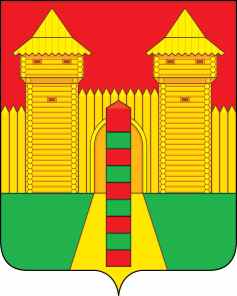 АДМИНИСТРАЦИЯ  МУНИЦИПАЛЬНОГО  ОБРАЗОВАНИЯ «ШУМЯЧСКИЙ   РАЙОН» СМОЛЕНСКОЙ  ОБЛАСТИПОСТАНОВЛЕНИЕот 27.09.2023г. № 441        п. ШумячиВ соответствии с Федеральным законом от 06.10.2003 № 131-ФЗ «Об общих принципах организации местного самоуправления в Российской Федерации», Федеральным законом от 29.12.2017 №443-ФЗ «Об организации дорожного движения в Российской Федерации и о внесении изменений в отдельные законодательные акты Российской Федерации», на основании запроса прокуратуры Шумячского района от 18.09.2023г. №78Ж-2023/20660023/Исорг157-23 Администрация муниципального образования «Шумячский район» Смоленской области  П О С Т А Н О В Л Я Е Т:1. Создать комиссию по проведению обследования участка улично-дорожной сети Шумячского городского поселения по ул. Мюдовская, п.Шумячи согласно приложению № 1.2. Комиссии указанной в п.1 настоящего постановления до 02.10.2023г. провести обследование участка улично-дорожной сети Шумячского городского поселения по ул. Мюдовская, п.Шумячи и предоставить акт на утверждение.3. Настоящее постановление вступает в силу со дня его подписания.И.п. Главы муниципального образования «Шумячский район» Смоленской области                                   Г.А. ВарсановаСостав комиссии по проведению обследования участка улично-дорожной сети Шумячского городского поселения по ул. Мюдовская, п.ШумячиО создании комиссии по проведению обследования участка улично-дорожной сети Шумячского городского поселения по                       ул. Мюдовская, п.ШумячиПриложение № 1к постановлению Администрациимуниципального образования«Шумячский район» Смоленской области от 27.09.2023г. № 441ПавлюченковаЛюдмила АлексеевнаКирьянов Вадим Сергеевич--начальник Отдела городского хозяйства Администрации муниципального образования «Шумячский район» Смоленской области, председателя комиссииглавный специалист Отдела городского хозяйства Администрации муниципального образования «Шумячский район» Смоленской области, заместитель председателя комиссииВласова Вера Анатольевна-менеджер Отдела городского хозяйства Администрации муниципального образования «Шумячский район» Смоленской области, секретарь комиссииСтародворова Наталья Анатольевна-начальник Отдела по строительству, капитальному ремонту и жилищно-коммунальному хозяйству Администрации муниципального образования «Шумячский район» Смоленской области, член комиссииЖуркович Алексей Викторович-главный специалист сектора по делам гражданской обороны и чрезвычайным ситуациям Администрации муниципального образования «Шумячский район» Смоленской области, член комиссииКовалевСергей Олегович-ведущий специалист (по мобилизационной работе) Администрации муниципального образования «Шумячский район» Смоленской области, член комиссии